Castello di Rivoli ExpressVuoi un passaggio questo fine settimana?Ogni sabato e domenica e festivi,  una navetta collega gratuitamente Piazza Castello a Torino, la Stazione di Porta Susa (Piazza XVIII Dicembre) e il Castello di Rivoli.Il servizio, affidato a GTT, è attivo anche in occasione dell’ apertura straordinaria del 15 agosto.Il ritorno dal Castello di Rivoli in direzione Torino è consentito esibendo il biglietto del museo.dal 2 giugno al 27 agosto 2017Torino Piazza Castello	Torino Porta Susa                		Castello di Rivoli (fermata centrale n°472)		(Piazza XVIII Dicembre fermata n°1411)	(fermata n°3145)10.30                                    	 10.35                                      		11.3013.00                                      	 13.05                                     		14.0015.30                                     	 15.35                                      		16.3018.10                                     	 18.15                                     		19.10Castello di Rivoli                 	Torino Porta Susa                 		Torino Piazza Castello				(Piazza XVIII Dicembre)       		(fermata centrale)11.30                                      	12.25                                     		12.3014.00                                      	14.55                                      		15.0016.30                                      	17.25                                    		17.3019.10                                      	20.05                                     		20.10dal 2 settembre al 1 ottobre 2017 Torino Piazza Castello	Torino Porta Susa                		Castello di Rivoli (fermata centrale n°472)		(Piazza XVIII Dicembre fermata n°1411)	(fermata n°3145)09.30                                    	  09.35                                      		10.3012.00                                      	  12.05                                   	 	13.0014.30                                     	  14.35                                    		15.3017.10                                     	  17.15                                    		18.10Castello di Rivoli                  Torino Porta Susa               Torino P.za Castello				(Piazza XVIII Dicembre)     (fermata centrale)                                10.30                                      	11.25                                     	11.3013.00                                      	13.55                                      	14.0015.30                                      	16.25                                    	16.3018.10                                      	19.05                                     	19.10Castello di Rivoli Museo d’Arte Contemporanea Piazza Mafalda di Savoia 10098 Rivoli (TO)www.castellodirivoli.org T 011 9565222/280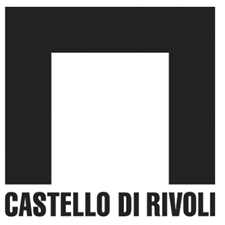 Museo d’Arte ContemporaneaPiazza Mafalda di Savoia - 10098 Rivoli (Torino) - Italia tel. +39/011.9565222 – 9565280  fax +39/011.9565231e-mail: info@castellodirivoli.org – www.castellodirivoli.org